1. Планируемые результаты освоения учебного предмета, курса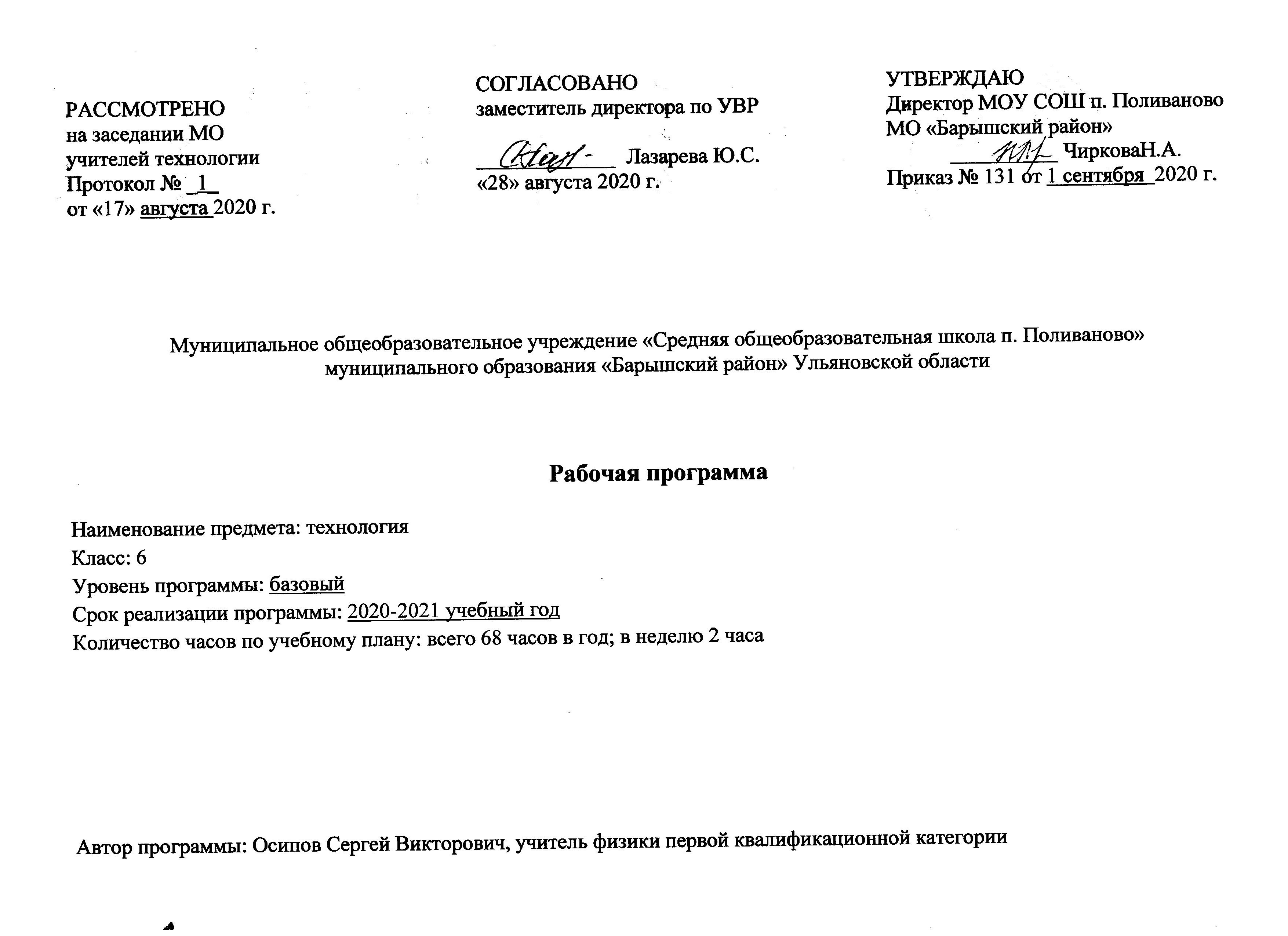 Личностные:проявление познавательных интересов и активности в данной области предметной технологической деятельности;выражение желания учиться и трудиться в промышленном производстве для удовлетворения текущих и перспективных потребностей;развитие трудолюбия и ответственности за качество своей деятельности;овладение установками, нормами и правилами научной организации умственного и физического труда;самооценка своих умственных и физических способностей для труда в различных сферах с позиций будущей социализации и стратификации;становление профессионального самоопределения в выбранной сфере профессиональной деятельности;планирование образовательной и профессиональной карьеры;осознание необходимости общественно-полезного труда как условия безопасной и эффективной социализации;бережное отношение к природным и хозяйственным ресурсам;готовность к рациональному ведению домашнего хозяйства;проявление технико-технологического и экономического мышления при организации своей деятельности;самооценка готовности к предпринимательской деятельности в сфере обслуживающего  труда.Метапредметные:– планирование процесса познавательно-трудовой деятельности;– определение адекватных условиям способов решения учебной или трудовой задачи на основе заданных алгоритмов.– комбинирование известных алгоритмов технического и технологического творчества в ситуациях, не предполагающих стандартного применения одного из них;– проявление нестандартного подхода к решению учебных и практических задач в процессе моделирования изделия или технологического процесса;– мотивированный отказ от образца объекта труда при данных условиях, поиск новых решений возникшей технической или организационной проблемы;– самостоятельная организация и выполнение различных творческих работ по созданию технических изделий;– виртуальное и натурное моделирование технических и технологических процессов объектов;– приведение примеров, подбор аргументов, формулирование обоснованных выводов по обоснованию технико-технологического и организационного решения; отражение в устной или письменной форме результатов своей деятельности;– выявление потребностей, проектирование и создание объектов, имеющих потребительную стоимость;– выбор для решения познавательных и коммуникативных задач различных источников информации, включая энциклопедии, словари, интернет-ресурсы и другие базы данных;– использование дополнительной информации при проектировании и создании объектов, имеющих личностную или общественно значимую потребительную стоимость;– согласование и координация совместной познавательно-трудовой деятельности с другими ее участниками;– объективное оценивание вклада своей познавательно-трудовой деятельности в решение общих задач коллектива;– оценивание своей познавательно-трудовой деятельности с точки зрения нравственных, правовых норм, эстетических ценностей по принятым в обществе и коллективе требованиям и принципам;– диагностика результатов познавательно-трудовой деятельности по принятым критериям и показателям.– обоснование путей и средств устранения ошибок или разрешения противоречий в выполняемых технологических процессах;– соблюдение норм и правил культуры труда в соответствии с технологической культурой производства;– соблюдение норм и правил безопасности познавательно-трудовой деятельности и созидательного труда.Предметные: В познавательной сфере:рациональное использование учебной и дополнительной технической и технологической информации для проектирования и создания объектов труда;оценка технологических свойств материалов и областей их применения;ориентация в имеющихся и возможных технических средствах и технологиях создания объектов труда;владение алгоритмами и методами решения технических и технологических задач;классификация видов и назначения методов получения и преобразования материалов, энергии информации, объектов живой природы и социальной среды, а также соответствующих технологий промышленного производства;распознавание видов, назначения материалов, инструментов и оборудования, применяемого в техническом труде;владение кодами и методами чтения и способами графического представления технической и технологической информации;применение общенаучных знаний по предметам естественно-математического цикла в подготовке и осуществлении технологических процессов для обоснования и аргументации рациональности деятельности;владение способами научной организации труда, формами деятельности, соответствующими культуре труда и технологической культуре производства;применение элементов прикладной экономики при обосновании технологий и проектов.В трудовой сфере: планирование технологического процесса и процесса труда;подбор материалов с учетом характера объекта труда и технологии;проведение необходимых опытов и исследований при подборе материалов и проектировании объекта труда;подбор инструментов и оборудования с учетом требований технологии и материально-энергетических ресурсов;проектирование последовательности операций и составление операционной карты работ;выполнение технологических операций с соблюдением установленных норм, стандартов и ограничений;соблюдение норм и правил безопасности труда и пожарной безопасности;соблюдение трудовой и технологической дисциплины;обоснование критериев и показателей качества промежуточных и конечных результатов труда;выбор и использование кодов и средств представления технической и технологической информации и знаковых систем (текст, таблица, схема, чертеж, эскиз, технологическая карта и др.) в соответствии с коммуникативной задачей, сферой и ситуацией общения;подбор и применение инструментов приборов и оборудования в технологических процессах с учетом областей их применения;контроль промежуточных и конечных результатов труда по установленным критериям и показателям с использованием контрольных и мерительных инструментов;выявление допущенных ошибок в процессе труда и обоснование способов их исправления;документирование результатов труда и проектной деятельности;расчет себестоимости продукта труда;экономическая оценка возможной прибыли с учетом сложившейся ситуации на рынке товаров и услуг.В мотивационной сфере:оценивание своей способности и готовности к труду в конкретной предметной деятельности;оценивание своей способности и готовности к предпринимательской деятельности;выбор профиля технологической подготовки в старших классах полной средней школы или профессии в учреждениях начального профессионального или среднего специального обучения;выраженная готовность к труду в сфере материального производства;согласование своих потребностей и требований с другими участниками познавательно-трудовой деятельности;осознание ответственности за качество результатов труда;наличие экологической культуры при обосновании объекта труда и выполнении работ;стремление к экономии и бережливости в расходовании времени, материалов, денежных средств и труда.В эстетической сфере: дизайнерское проектирование технического изделия;моделирование художественного оформления объекта труда;разработка варианта рекламы выполненного технического объекта;эстетическое и рациональное оснащение рабочего места с учетом требований эргономики и научной организации труда;опрятное содержание рабочей одежды.5. В коммуникативной сфере: формирование рабочей группы для выполнения технического проекта с учетом общности интересов и возможностей будущих членов трудового коллектива;выбор знаковых систем и средств для кодирования и оформления информации в процессе коммуникации;оформление коммуникационной и технологической документации с учетом требований действующих стандартов;публичная презентация и защита проекта технического изделия;разработка вариантов рекламных образов, слоганов и лейблов;потребительская оценка зрительного ряда действующей рекламы.В психофизической сфере развитие способностей к моторике и координации движений рук при работе с ручными инструментами и выполнении станочных операций;достижение необходимой точности движений при выполнении различных технологических операций;соблюдение требуемой величины усилия, прикладываемого к инструменту с учетом технологических требований;сочетание образного и логического мышления в процессе проектной деятельности.2. Содержание учебного предмета, курса    Новизной данной программы по направлению «Технология» является новый методологический подход, направленный на здоровье сбережение школьниковВ содержании данного курса сквозной линией проходит экологическое воспитание и эстетическое развитие учащихся при оформлении различных изделий: от кулинарных блюд до изделий декоративно-прикладного искусства.При изучении всего курса у учащихся формируются устойчивые безопасные приемы труда.При изучении темы «Конструирование и моделирование» школьники учатся применять зрительные иллюзии в одежде.При изучении темы «Элементы машиноведения» учащиеся знакомятся с новыми техническими возможностями современных швейных, вышивальных и краеобметочных машин с программным управлением.Тема «Свойства текстильных материалов» знакомит учащихся с новыми разработками в текстильной промышленности: волокнами, тканями и неткаными материалами, обладающими принципиально новыми технологическими, эстетическими и гигиеническими свойствами.При изучении направления «Технологии» наряду с общеучебными умениями учащиеся овладевают целым рядом специальных технологий.Все это позволяет реализовать современные взгляды на предназначение, структуру и содержание технологического образования.Раздел 1 «Технология сельскохозяйственного производства» (16 часов: 8ч.(осень), 8ч.(весна)Тема Двулетники – разнообразие     форм  и окраски. (2ч)Знание  жизненных циклах двулетников; ассортимент двулетниковТема Условия выращивания двулетников (1ч)Тема Анютины глазки.(1ч)Тема Колокольчик средний.(1ч) Тема Маргаритки. (1ч)Тема Гвоздика турецкая.(1ч)Тема  Мальва.(1ч)Раздел 2 Интерьер жилого дома (6 часов)Тема Планировка жилого дома (1ч)Теоретические сведения. Понятие о жилом помещении: жилой дом, квартира, комната, многоквартирный дом. Зонирование пространства жилого дома. Организация зон приготовления и приёма пищи, отдыха и общения членов семьи, приёма гостей, зоны сна, санитарно-гигиенической зоны. Зонирование комнаты  подростка.Лабораторно-практические и практические работы.Выполнение электронной презентации Разработка плана жилого дома. Подбор современных материалов для отделки потолка, стен, пола. Изготовление макета оформления окон.Тема Интерьер жилого дома (1ч)Понятие о композиции в интерьере. Интерьер жилого дома. Современные стили в интерьере. Использование современных материалов и подбор цветового решения в отделке квартиры.Виды отделки потолка, стен, пола. Декоративное оформление интерьера. Применение текстиля в интерьере. Основные виды занавесей для окон.Лабораторно-практические и практические работы.Выполнение электронной презентации «Декоративное оформление интерьера». Разработка плана жилого дома. Подбор современных материалов для отделки потолка, стен, пола. Изготовление макета оформления окон.Тема Комнатные растения в интерьере квартиры (1ч)Теоретические сведения. Понятие о фитодизайне как искусстве  оформления интерьера, создания композиций с использованием  растений. Роль комнатных растений в интерьере. Приёмыразмещения комнатных растений в интерьере: одиночныерастения, композиция из горшечных растений, комнатный садик, террариум.Требования растений к окружающим условиям. Светолюбивые, теневыносливые и тенелюбивые растения. Разновидности комнатных растений: декоративнолистные, декоративноцветущиекомнатные, декоративноцветущие горшечные, кактусы и суккуленты. Виды растений по внешним данным: злаковидные, растения с прямостоячими стеблями, лианы и ампельные растения, розеточные, шарообразные и кустистые растения.Технологии выращивания комнатных растений. Влияние растений на микроклимат помещения. Правила ухода за комнатными растениями. Пересадка и перевалка комнатного растения.Технологии выращивания цветов без почвы: гидропоника, на субстратах, аэропоника. Профессия садовник.Лабораторно-практические и практические работы. Перевалка  (пересадка) комнатных растений. Уход за растениями в кабинете технологии, классной комнате, холлах школы.Тема Технология выращивания комнатных растений (1ч)Теоретические сведения. Подбор растения по критериям. Подбор и подготовка почвы для посадки растения. Подкормка. Технология пересадки растения.Лабораторно-практические и практические работы. Пересадка комнатных растений.Тема Творческий проект «Растения в интерьере жилого дома» (1ч)Теоретические сведения. Цель и задачи проекта, исследование, условия содержания растения.Лабораторно-практические и практические работы.Творческий проект презентация.Тема Защита творческого проекта «Растения в интерьере жилого дома» (1ч)Раздел 3 Создание изделий из конструкционных материалов. ( 11 часов)Тема Заготовка древесины, её пороки и выбор для изготовления изделий.(1ч)Теоретические сведения.Древесина, свойства и области применения. Пиломатериалы, свойства и области применения. Виды древесных материалов, свойства и области применения. Пороки древесины. Отходы древесины и их рациональное использование. Профессии, связанные с производством древесины и древесных материалов и восстановлением лесных массивов.Лабораторно-практические и практические работы. Поиск информации из дополнительных источников «Виды пороков древесины , использование древесины с такими пороками». ПрезентацияТема  Производство и применение пиломатериалов для изготовления изделий(1ч).Теоретические сведения.Спецификация составных частей изделия и материалов на технической и технологической документации. Правила чтения сборочных чертежей..Виды контрольно-измерительных и разметочных инструментов для изготовления изделий из древесины. Точность измерений и допуски при обработке. Схема получения обрезных досок на пилораме.Тема Конструирование и моделирование изделий из древесины (1ч)Теоретические сведения.Понятие конструирование древесины, моделирование, спецификация формы кухонных разделочных досок, виды  сборочных чертежей для изготовления изделия из древесины.Тема Устройство и работа токарного станка для обработки древесины (1ч)Теоретические сведения.Виды и значение токарного станка. Принципы работы станка. Правила безопасности труда при работе ручными столярными инструментами. Технологии изготовления деталей различных геометрических форм ручными инструментами. Параметры токарного станка.Тема Технология точения древесины на токарном станке (1ч)Теоретические сведения.Правила работы на  токарном станке. Виды токарных стамесок. Вытачивание деревянной детали по чертежу и технологической картеТема Металлический прокат и его свойства для изготовления изделий (1ч)Теоретические сведенияОсновные технологические свойства металлов. Виды, способы получения и обработки отливок из металла, проката. Исследование технологических свойств металлов. Виды профильного проката металлов. Чёрные, цветные сплавы. Механические свойства сплавов ( прочность, твёрдость, упругость, пластичность).Технологические свойства .Профессии, связанные с добычей и производством металлов.Тема Проектирование изделий из металлического проката (1ч)Теоретические сведенияРаспознавание видов металлов, сортового проката и искусственных материалов. Исследование твердости и пластичности металлов; оценка возможности их использования с учетом вида и предназначения изделия. Чтение технических рисунков, эскизов и чертежей деталей и изделий из тонколистового металла, проката и проволоки и искусственных материалов. Определение последовательности изготовления детали и изделия по технической документации.Тема Разрезание металлического проката слесарной ножовкой (1ч)Теоретические сведенияУстройство слесарной ножовки. Приёмы пиления слесарной ножовкой. Виды ножовок.Тема  Опиливание металлических заготовок напильниками и надфилями (1ч)Теоретические сведенияЗначение опиливания. Виды напильников. Приёмы опиливания напильником. Знакомство с профессией слесарь по сборке металлоконструкций.Тема Творческий проект скалка. Презентация.(1ч)Тема Защита творческого проекта «Скалка» (1ч) ПрезентацияРаздел 4 Создание швейных изделий (30 часов)Тема Текстильные материалы из химических волокон и их свойства(1ч)Теоретические сведения. Классификация текстильных химических  волокон. Способы их получения. Виды и свойства искусственных  и синтетических тканей. Виды нетканых материалов из химических волокон. Профессия оператор в производстве химических волокон.Лабораторно-практические и практические работы. Изучение свойств текстильных материалов из химических волокон.Тема Конструирование швейных изделий (1ч).Теоретические сведения. Понятие о плечевой одежде. Понятие об  одежде с цельнокроеным и втачным рукавом. Определение размеров  фигуры человека. Снятие мерок для изготовления плечевой одежды. Построение чертежа основы плечевого изделия с цельнокроеным рукавом.Тема Моделирование плечевой одежды (2ч)Теоретические сведения. Понятие о моделировании одежды. Моделирование формы выреза горловины. Моделирование плечевой одежды с застёжкой на пуговицах. Моделирование отрезной плечевой одежды. Приёмы изготовления выкроек дополнительных деталей изделия: подкройной обтачки горловины  спинки, подкройной обтачки горловины переда, подборта. Подготовка выкройки к раскрою. Профессия художник по костюму.Лабораторно-практические и практические работы. Моделирование и подготовка выкроек к раскрою.Тема Технология изготовления швейных изделий. Раскрой. (2ч)Теоретические сведения. Технология изготовления плечевого швейного изделия с цельнокроеным рукавом. Последовательность подготовки ткани к раскрою. Правила раскладки выкроек на ткани. Правила раскроя. Выкраивание деталей из прокладки. Критерии качества кроя. Правила безопасной работы с иголками и булавками. Лабораторно-практические и практические работы.Раскрой швейного изделия.Тема Технология дублирования деталей (2ч)Теоретические сведения. Понятие о дублировании деталей кроя. Технология соединения детали с клеевой прокладкой. Правила безопасной работы утюгом. Способы переноса линий выкройки на детали кроя с помощью прямых копировальных стежков.Лабораторно-практические и практические работы.Дублирование деталей клеевой прокладкой.Тема Ручные работы (2ч)Теоретические сведения.Значение слов примётывание, вымётывание и их виды. Профессия портной.Лабораторно-практические и практические работы.Изготовление образцов ручных швов.Тема Уход за швейной машиной (1ч)Теоретические сведения.Устройство машинной иглы. Неполадки в работе швейной машины, связанные с неправильной установкой иглы, её поломкой. Замена машинной иглы. Неполадки в работе швейной машины, связанные с неправильным натяжением ниток. Тема Дефекты машинной строчки и их устранения. (1 ч)Теоретические сведения.Дефекты машинной  строчки: петляние сверху и снизу, слабая и стянутая строчка  Приспособления к швейным  машинам.Назначение и правила использования регулятора натяжения верхней нитки.Обмётывание петель и пришивание пуговицы с помощью швейной машины.Подготовка выкройки к раскрою.Тема Виды машинных операций. (2 ч)Теоретические сведения.Обработка пропусков шва перед вывёртыванием. Виды машинных швов.Лабораторно-практические и практические работы. Изготовление образцов машинных швов.Тема Обработка мелких деталей (2ч)Теоретические сведения.Технология обработки мягкого пояса. Технология обработки завязок. Обработка мелких деталей.Тема Подготовка и проведение примерки изделия (1ч)Теоретические сведения.Подготовка к примерке. Смётывание плечевых и боковых срезов. Устранение дефектов после примерки.Тема Технология обработки плечевых срезов и нижних срезов рукавов.(2ч)Теоретические сведения.Обработка плечевых срезов. Обработка нижних срезов рукавов. Обработка  плечевых и нижних срезов рукавов.Тема Технология обработки срезов подкройной обтачкой. (2ч)Теоретические сведения.Обработка горловины обтачкой. Технология обработки срезов обтачкой .Лабораторно-практические и практические работы.Обработка горловины проектного изделия.Тема Обработка боковых и нижнего срезов изделия, окончательная отделка.(1ч)Теоретические сведения.Технология обработки боковых срезов. Технология обработки нижнего среза. Окончательная отделка изделия.Лабораторно-практические и практические работы.Обработка боковых и нижнего срезов изделия, окончательная отделка.Тема Технология пошива подушки  (2ч)Теоретические сведения.Обтачивание деталей подушки. Набивка подушки. Выстёгивание подушки. Обработка и притачивание завязок.Лабораторно-практические и практические работыОбработка подушки для стула.Тема Основы технологии вязания крючком. (1ч)Теоретические сведения.Краткие сведения из истории старинного рукоделия — вязания. Вязаные изделия в современной моде. Материалы и инструменты для вязания. Виды крючков. Правила подбора инструментов в зависимости от вида изделия и толщины нити. Организация рабочего места при вязании. Расчёт количества петель для изделия. Основные виды петель при вязании крючком. Условные обозначения, применяемые при вязании крючком. Тема Вязание полотна. (2ч)Теоретические сведения.Вязание полотна: начало вязания, вязание рядами, основные способы вывязывания петель, закрепление вязания. Лабораторно-практические и практические работы.Вывязывание полотна из столбиков без накида несколькими способами.Тема Вязание по кругу.(1ч)Теоретические сведения. Вязание по кругу: основное кольцо, способы вязания по кругу.Лабораторно-практические и практические работы.Плотное и ажурное вязание по кругу.Тема Творческий проект «Диванная подушка» (1ч)Теоретические сведения.Исследование, первоначальные идеи, выбор материалов и инструментов.Тема Защита творческого проекта «Диванная подушка» (1ч)Лабораторно-практические и практические работыТворческий проект. ПрезентацияРаздел 5 Кулинария (7 часов)Тема Блюда из круп и макаронных изделий (1ч)Теоретические сведения. Виды круп. Технология приготовления каш. Макаронные изделия. Технология приготовления макаронных изделий. Требования к качеству готовых блюд из макаронных изделий.Тема: Технология приготовления блюд из рыбы и нерыбных продуктов моря (1ч)Теоретические сведения. Пищевая ценность рыбы и не рыбных  продуктов моря. Содержание  в них белков, жиров, углеводов,  витаминов. Виды рыбы и не рыбных продуктов моря, продуктов  из них. Маркировка консервов.Признаки доброкачественности рыбы. Условия и сроки хранения рыбной продукции. Тема: Технология приготовления блюд из мяса и птицы  (1ч)Теоретические сведения. Значение мясных блюд в питании. Виды мяса и субпродуктов. Признаки доброкачественности мяса. Органолептические методы определения доброкачественности мяса. Условия и сроки хранения мясной продукции. Оттаивание мороженого мяса. Подготовка мяса к тепловой обработке. Санитарные требования при обработке мяса.Виды домашней и сельскохозяйственной  птицы и их кулинарное употребление. Способы определения качества  птицы. Подготовка птицы к тепловой обработке. Способы разрезания птицы на части.Тема Технология приготовления первых блюд (супов) (1ч)Теоретические сведения. Классификация супов. Технология приготовления бульонов.Заправочные супы. Технология приготовления суповТема Приготовление обеда. Предметы для сервировки стола. (1ч)Теоретические сведения.Предметы для сервировки стола. Вспомогательные приборы. Столовое бельё.Тема Творческий проект «Приготовление воскресного обеда» (1ч)	Тема Защита творческого проекта (1ч)Раздел6 «Технология сельскохозяйственного производства»68ч.(весна)Перекопка грядок. (2ч)Обустройство цветников. Бордюры. Солитеры.(3ч)Розы .Уроки агротехники. (1ч)3. Тематическое планирование с указанием количества часов на освоение каждой темыКалендарно-тематическое планированиеЛист корректировки учебной  программы№    п/пНазвание темыКоличество часов на изучение1Комнатные растения в интерьере жилого дома141.1Технология выращивания комнатных растений81.2Интерьер жилого дома41.2Творческий проект «Растения в интерьере жилого дома»22Деревообработка52.1Заготовка древесины, её пороки и выбор для изготовления изделий.12.2Производство и применение пиломатериалов для изготовления изделий.12.3Конструирование и моделирование изделий из древесины12.4Устройство и работа токарного станка для обработки древесины12.5Технология точения древесины на токарном станке.13Металлообработка63.1Металлический прокат и его свойства для изготовления изделий.13.2Проектирование изделий из металлического проката13.3Разрезание металлического проката слесарной ножовкой13.4Опиливание металлических заготовок напильниками и надфилями13.5Творческий проект скалка. Презентация24Текстильные материалы. Швейная машина304.1Текстильные материалы. Конструирование и моделирование швейных изделий44.2Текстильные материалы. Швейная машина64.3Швейная машина. Виды машинных операций.54.4Технология пошива на швейной машине134.5Творческий проект «Диванная подушка».25Кулинария75.1Блюда из круп и макаронных изделий15.2Блюда из круп и макаронных изделий45.3Приготовление обеда. Предметы для сервировки стола.15.4Творческий проект «Приготовление воскресного семейного обеда»16Технология с/х производства66.1Перекопка грядок26.2Обустройство цветников. Бордюры. Солитеры. Агротехника.36.3Использование роз. Выращивание на клумбе.1ДатаДатаНомер урокаКоличество часовТема раздела, урокапланфактНомер урокаКоличество часовТема раздела, урокаРаздел 1 Комнатные растения в интерьере жилого дома (14 часов)Раздел 1 Комнатные растения в интерьере жилого дома (14 часов)Раздел 1 Комнатные растения в интерьере жилого дома (14 часов)Раздел 1 Комнатные растения в интерьере жилого дома (14 часов)Раздел 1 Комнатные растения в интерьере жилого дома (14 часов)04.09.04.091-22Вводный инструктаж по ОТ и ТБ. Двулетники – разнообразие  форм  и окраски.                       Вводный инструктаж по ТБ и ОТ уч-ся.11.0931Условия выращивания двулетников.11.0941Входная контрольная работа. Анютины глазки.18.0951Колокольчик средний18.0961Маргаритка25.0971Гвоздика турецкая25.0981Мальва02.1002.109-102Интерьер жилого дома.16.10111Комнатные растения в интерье- ре кварти- ры16.10121Технология выращивания комнатных растений23.10131Творческий проект «Растения в интерьере жилого дома»23.10141Защита творческого проекта «Растения в интерьере жилого дома»Раздел 2 Деревообработка (5 часов)Раздел 2 Деревообработка (5 часов)Раздел 2 Деревообработка (5 часов)Раздел 2 Деревообработка (5 часов)Раздел 2 Деревообработка (5 часов)30.10151Заготовка древесины, её пороки и выбор для изготовления изделий.30.10161Производство и применение пиломатериалов для изготовления изделий.06.11171Конструирование и моделирование изделий из древесины06.11181Устройство и работа токарного станка для обработки древесины13.11191Технология точения древесины на токарном станке.Раздел  3 Металлообработка (6 часов)Раздел  3 Металлообработка (6 часов)Раздел  3 Металлообработка (6 часов)Раздел  3 Металлообработка (6 часов)Раздел  3 Металлообработка (6 часов)13.11201Металлический прокат и его свойства для изготовления изделий.27.11211Проектирование изделий из металлического проката27.11221Разрезание металлического проката слесарной ножовкой04.12231Опиливание металлических заготовок напильниками и надфилями04.12241Творческий проект скалка. Презентация11.12251Защита творческого проекта «Скалка» ПрезентацияРаздел 4 Текстильные материалы. Швейная машина. (30 часов)Раздел 4 Текстильные материалы. Швейная машина. (30 часов)Раздел 4 Текстильные материалы. Швейная машина. (30 часов)Раздел 4 Текстильные материалы. Швейная машина. (30 часов)Раздел 4 Текстильные материалы. Швейная машина. (30 часов)11.12261Текстильные материалы из химических волокон и их свойства18.12271Конструирование швейных изделий18.1225.1228-292Моделирование плечевой одежды25.1215.0130-312Технология изготовления швейных изделий. Раскрой.15.0122.0132-332Технология дублирования деталей22.0129.0134-352Ручные работы.29.01361Уход за швейной машиной05.02371Дефекты машинной строчки и их устранение05.0212.0238-392Виды машинных операций12.0219.0240-412Обработка мелких деталей19.02421Подготовка и проведение примерки изделия.26.0226.0243-442Технология обработки плечевых срезов и нижних срезов рукавов.05.0305.0345-462Технология обработки срезов подкройной обтачкой.12.03471Обработка боковых и нижнего срезов изделия, окончательная отделка12.0319.0348-492Технология пошива подушки.19.03501Основы технологии вязания крючком.26.0326.0351-522Вязание полотна02.04531Вязание по кругу.02.04541Творческий проект «Диванная подушка».09.04551Защита творческого проекта «Диванная подушка»Раздел 5 -  Кулинария  (7 часов)Раздел 5 -  Кулинария  (7 часов)Раздел 5 -  Кулинария  (7 часов)Раздел 5 -  Кулинария  (7 часов)Раздел 5 -  Кулинария  (7 часов)09.04561Блюда из круп и макаронных изделий.16.04571Технология приготовления блюд из рыбы и нерыбных продуктов моря.16.04581Технология приготовления блюд из мяса и  птицы.23.04591Технология приготовления первых блюд (супов)23.04601Приготовление обеда. Предметы для сервировки стола.30.04611Творческий проект «Приготовление воскресного семейного обеда»30.04621 Защита творческого проекта.Раздел 6 Технология с/х производства (6 часов)Раздел 6 Технология с/х производства (6 часов)Раздел 6 Технология с/х производства (6 часов)Раздел 6 Технология с/х производства (6 часов)Раздел 6 Технология с/х производства (6 часов)07.0507.0563-642Перекопка грядок14.05651Обустройство цветников. Бордюры. Солитеры14.05.661Болезни цветочных культур и их источники21.05.671Розы. Уроки агротехники.21.08.681Использование роз. Выращивание на клумбе.№ урокаНазвание  раздела, тема урокаДата проведения  по плануПричина корректировки программыКорректирующие мероприятияДата проведения по факту№ урокаНазвание  раздела, тема урокаДата проведения  по плануПричина корректировки программыКорректирующие мероприятияДата проведения по факту